Rogene Worley Middle SchoolWeekly Lesson Plan2017-2018 School YearGrade Level:  8					Six Weeks:  2    Week:  6						       Dates:  10/28-11/1/19100% EVERY STUDENT EVERY DAYMondayTuesdayWednesdayC000HRaise HandRaise HandRaise HandAWe will take the PSAT practice test.We will take the PSAT practice test.We will take the PSAT practice test.M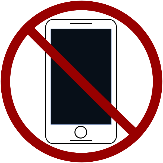 No MovementNo MovementNo MovementPI will take the PSAT practice test.I will take the PSAT practice test.I will take the PSAT practice test.S“If you can hear me, clap once…If you hear me now, clap twice.”  “If you can hear me, clap once…If you hear me now, clap twice.”  “If you can hear me, clap once…If you hear me now, clap twice.”  ThursdayFridayNotesC00HRaise HandRaise HandAWe will take the PSAT practice test.We will take the PSAT practice test.MNo MovementNo MovementPI will take the PSAT practice test.I will take the PSAT practice test.S“If you can hear me, clap once…If you hear me now, clap twice.”  “If you can hear me, clap once…If you hear me now, clap twice.”  